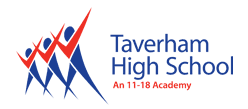 Job DescriptionTeaching•	To undertake a designated programme of teaching•	To teach learners according to their educational needs, including the setting and marking of work to be carried out by the learner in the school and elsewhere•	To assess, record and report on the attendance, progress, development and attainment of learners and to keep such records as are required•	To provide, or contribute to, oral and written assessments, reports and references relating to individual learners and groups of learners•	To ensure that ICT, literacy, numeracy and school subject specialisms are reflected in the teaching/learning experience of learners•	To  ensure a  high  quality learning experience for  learners which meets internal and external quality standards•	To prepare and update subject materials•	To use a variety of delivery methods which will stimulate learning appropriate to student needs and demands of the syllabus•	To maintain discipline in accordance with the school’s procedures, behaviour, standards of work and homework•	To  undertake  assessment  of  learners  as  requested  by  external examination bodies, subject and school procedures•	To mark and grade work and give written/verbal and diagnostic feedback as requiredStaff Development•	To   take   part   in   the   school’s staff development programme by  participating  in arrangements for further training and professional development•	To continue personal development in the relevant areas including subject knowledge and teaching methods•	  To engage actively in the Professional Development processTo ensure the effective/efficient deployment of classroom support•	To work as a member of a designated team and to contribute positively to effective working relations within the schoolCurriculum Development and PlanningTo assist in the process of curriculum development and change so as to ensure the continued relevance to the needs of students, examining and awarding bodies.•	To contribute to the subject area’s improvement plan and its implementationQuality Assurance•	To help implement school monitoring evaluation and review procedures and to adhere to them•	To  take  part,  as  may  be  required, in  the  review, development and  management of activities relating to the curriculum, organisation and pastoral functions of the schoolPastoral•	To act as a Form Tutor to an assigned group of learners as required•	To promote the general progress and well-being of individual learners and of the FormTutor Group as a whole•	To liaise with pastoral staff to ensure the implementation of the school’s PastoralSystem•	To register learners, accompany them to assemblies, encourage their full attendance at all lessons and their participation in other aspects of school life•	To evaluate and monitor the progress of learners and keep up to date learner records as may be requiredCommunications•	To communicate with the parents of students and outside agencies as appropriate•	To  take  part  in  marketing  and  liaison  activities  such  as  Open  Evenings,  ParentConsultation Evenings, reviews and external liaison eventsWider Professional Responsibility•	To play a full part in the life of the school community, to support its vision and to encourage staff and students to follow this example•	To promote actively the school’s agreed policies•	To continue professional development as agreed•	To comply with the school’s Health and Safety policy and undertake risk assessments as appropriate•	To undertake any other duty specified in the Teachers’ StandardsWhilst every effort has been made to explain the main duties and responsibilities of the post, each individual task undertaken may not be identified.Staff will be expected to comply with any reasonable request from a manager to undertake work of a similar level that is not specified in this job description.This job description may be changed by the Headteacher to reflect or anticipate changes in the job which are commensurate with the salary and job title.Post Title:Post Title:  Teacher of Computer Science/ICT All staff have a responsibility to ensure that their work and interaction with all individuals fully reflects the school’s overall vision and aims.All staff have a responsibility to ensure that their work and interaction with all individuals fully reflects the school’s overall vision and aims.All staff have a responsibility to ensure that their work and interaction with all individuals fully reflects the school’s overall vision and aims.PurposeTo implement  and deliver  an appropriately  broad,  balanced, relevant and differentiated curriculum for learners and to support a designated subject area as appropriateTo monitor the overall progress and development of students as a teacher and in most cases a form tutorTo facilitate and encourage a learning experience which provides students with the opportunity to achieve their individual potentialTo contribute to raising standards of learner attainmentTo share and support the school’s responsibility to provide and monitor opportunities for personal and academic growthReporting toHead of DepartmentResponsible forThe provision of a full learning experience and appropriate support for studentsLiaising withHead/Deputy/Assistant  Heads,  Learning Support Assistants, Form Tutors, Pastoral Staff and ParentsWorking Time0.2FTE – 0.4FTESalary/GradeMPS/UPS